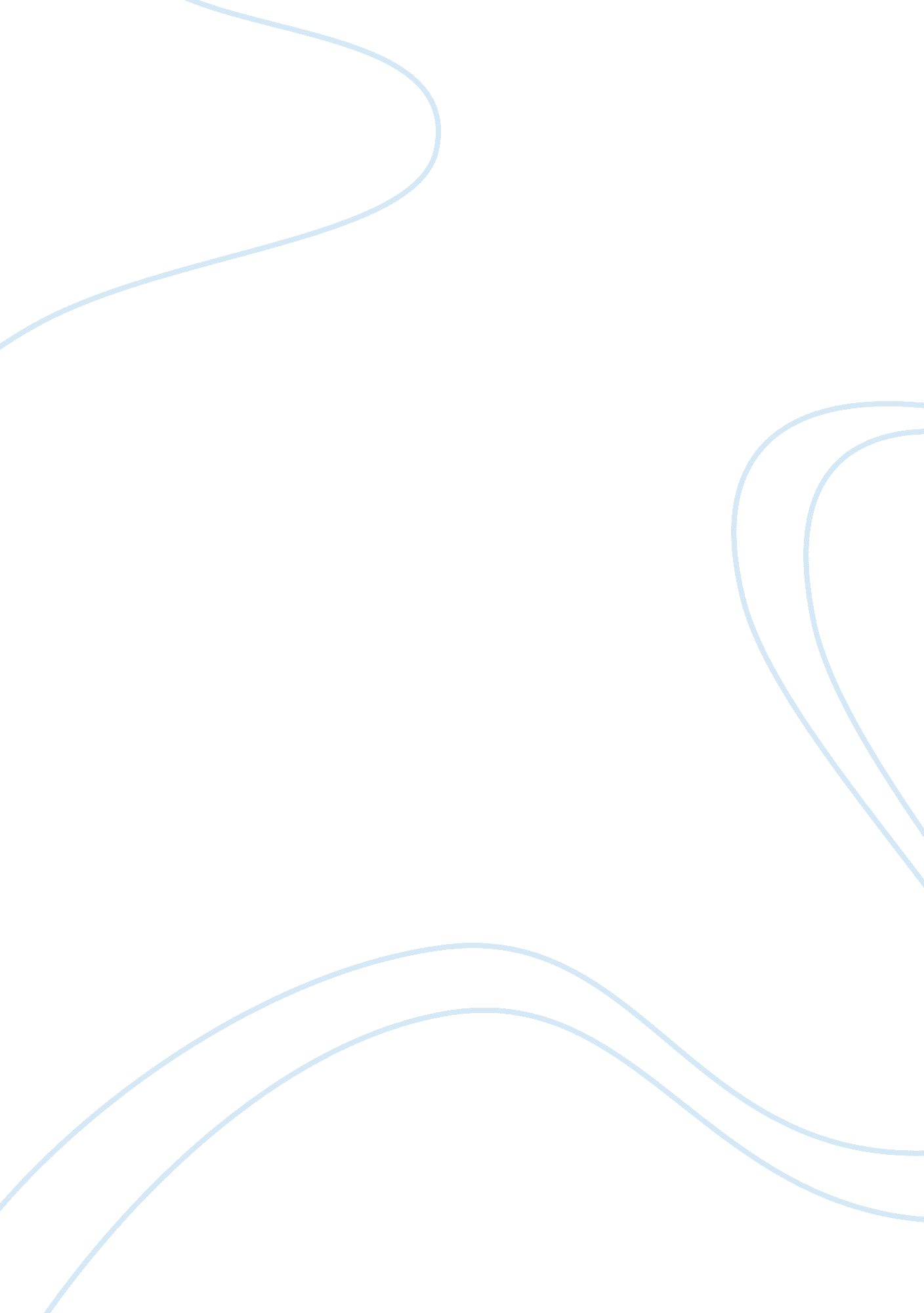 Greek gods in mount olympus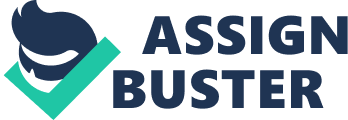 Zeus was the king of the Greek gods in Mount Olympus. He was the god of the sky and thunder. His symbols are the lightning bolt, the eagle, and the oak tree. Zeus was the son of the Titan Cronus and Rhea, Cronus’ sister. His brothers were Hades and Poseidon. His sisters were Hestia, Demeter, and Hera who Zeus ended up marrying. Zeus’s father would eat all of his children the moment they were born, but his mother Rhea Zeus from being eaten by Cronus. Contents Poseidon was the Greek god of the sea, earthquakes, storms and tidal waves. His symbols were the trident, the dolphin, the horse, the bull, and the fish. Poseidon was the son of Cronus and Rhea. His brothers were Zeus, and Hades. His sisters were Hestia, Demeter, and Hera. Poseidon was married to Amphitrite. Poseidon was devoured by his father Cronus then later saved by his brother Zeus who was never eaten by his father. Hades was the Greek god of the underworld, the dead, and the riches under earth. His symbols were the Scepter, the Cerberus, the drinking horn, and the cypress tree. His father an mother were Cronus and Rhea. Hades brothers were Zeus and Poseidon. His sister were Hestia, Demeter, and Hera. His spouse was Persephone. Like Poseidon, Hades was swallowed by his father Cronus, then saved later by his brother Zeus. Apollo was the Greek god of many things such as knowledge, light, prophecy, the arts, poetry, the sun, and manly beauty. His symbols include the lyre, the python, the bow and arrow, the raven, and the laurel wreath. He is the son of Zeus and the Titan Leto. Apollo had an older twin sister named Artemis. Apollo killed a serpent named Python with a single arrow. Artemis is the goddess of the hunt, moon, virginity, archery, childbirth, and all animals. Her symbols were the bow, the arrows, the stags, the hunting dog, and the moon. Artemis was the daughter of Zeus and the Titan Leto. She was also the older twin sister of Apollo. Artemis armed herself with a bow and arrows made by Hephaestus and Cyclops. Hermes was the messenger of the gods. He was the Greek god of travel, thieves, commerce, and games. Hermes symbols were the tortoise, the staff, the winged sandals, the winged cap, and the rooster. He was the son of Zeus and Maia. Hermes would disguise himself as a traveler in order to test the hospitality of mortals. 